            Guion del Taller con Sector Público *Los tiempos de las actividades se pueden ir ajustando según sea necesario.Formato en rotafolios: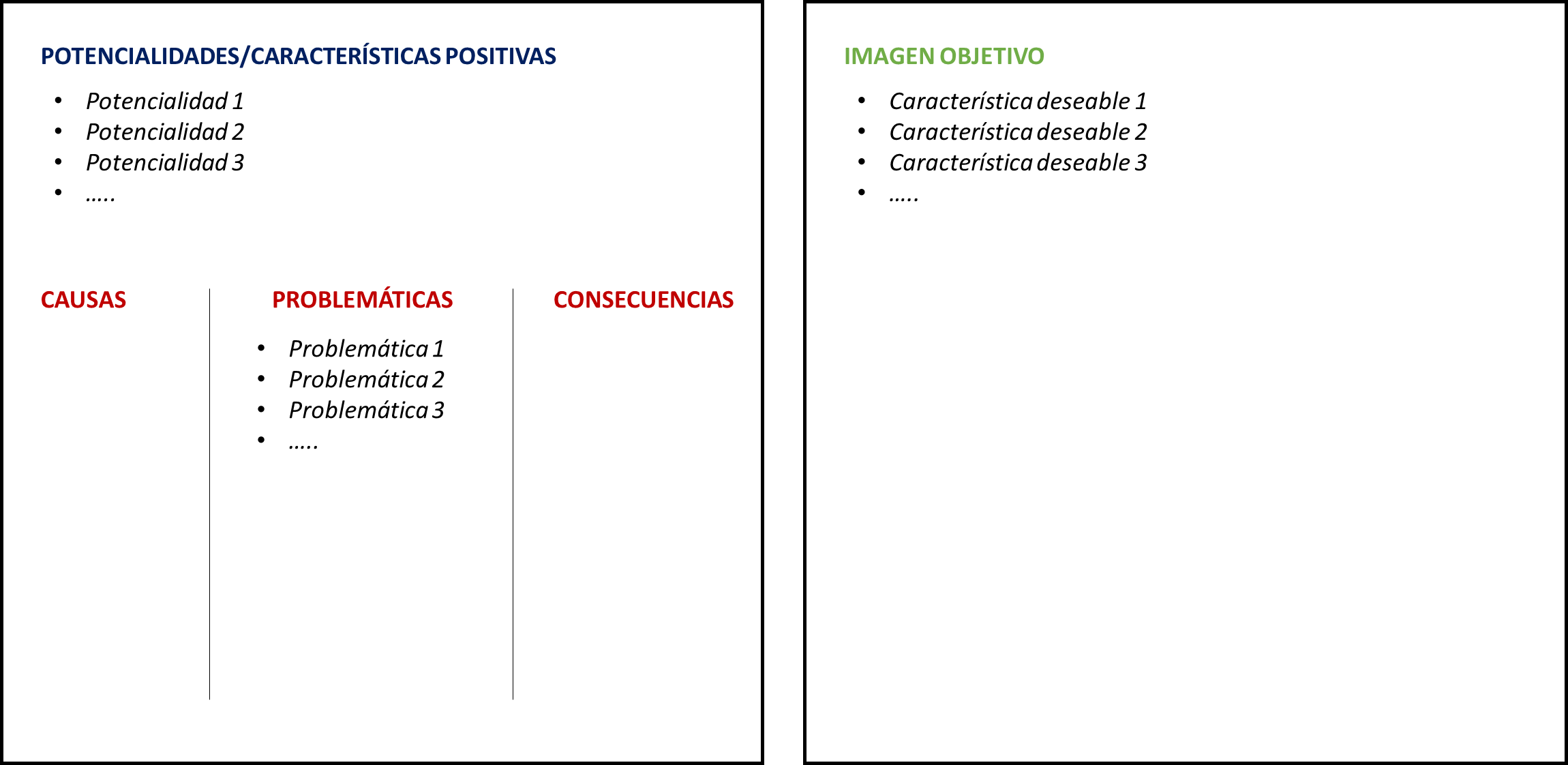 Logística:Duración total: 120 minutos (2 horas).Participantes esperados: 30 a 40 personas por taller.Personal requerido:Cuatro personas que lideren la conversación, una por mesa temática.Cuatro personas que tomen nota, una por mesa temática.Materiales necesarios:Rotafolios (dos por mesa temática)PlumonesPlumasMapas impresos del municipio (uno por mesa temática)Formatos impresos de la actividad 1 (uno para cada persona participante)Formato de persona relatora (uno por mesa temática)Formato de lista de asistencia (uno por cada mesa temática)Tiempo (min)DescripciónINTRODUCCIÓN. 10 MIN.INTRODUCCIÓN. 10 MIN.10- Dar la bienvenida a las personas participantes.- Presentar el objetivo del proyecto, sus alcances, qué es un PMDU y la importancia de la participación ciudadana.- Explicar los objetivos y la estructura del taller.ACTIVIDAD 1. POTENCIALIDADES. 30 MIN.ACTIVIDAD 1. POTENCIALIDADES. 30 MIN.5Dividir a las personas en cuatro grupos.* Cada una de las mesas tendrá una de las siguientes temáticas:MedioambientalUrbanoSocioeconómicaRural y actividades agrícolas *La división de mesas puede variar dependiendo del número de personas participantes.Una vez divididas en mesas temáticas, pedir a las personas que se registren en la lista de asistencia.25En cada mesa:- Pedir que las personas de la mesa se presenten de manera rápida diciendo sólo su nombre y cargo.- Repartir los formatos individuales y explicar las instrucciones de las actividades. Otorgar 10 minutos para que las personas puedan anotar sus ideas.- Incentivar la discusión entre las personas funcionarias y hacer preguntas detonadoras: “¿cuáles son las potencialidades de este tema en el municipio?”Pedir que marquen en los mapas las zonas más relevantes a su temática.Coordinador/a de mesa escribirá en el rotafolio las potencialidades.Relator/a tomará notas de lo que se vaya discutiendo en la mesa (usar formato).ACTIVIDAD 2. CAUSAS Y CONSECUENCIAS DE PROBLEMÁTICAS. 40 MIN.ACTIVIDAD 2. CAUSAS Y CONSECUENCIAS DE PROBLEMÁTICAS. 40 MIN.40- Incentivar la discusión entre las personas y hacer preguntas detonadoras: “¿cuáles son las problemáticas de este tema en el municipio?” “¿Cuáles son las causas y consecuencias de cada una de ellas?”Pedir que marquen en los mapas las zonas más relevantes a su temática.Coordinador/a de mesa escribirá en el rotafolio causas y consecuencias de cada problemática.Relator/a tomará notas de lo que se vaya discutiendo en la mesa (usar formato).ACTIVIDAD 3. IMAGEN OBJETIVO. 15 MIN.ACTIVIDAD 3. IMAGEN OBJETIVO. 15 MIN.15- Escribir en el rotafolio los 10 puntos deseables con relación a la temática de la mesa. Si da tiempo, se podrán comenzar a delinear algunos proyectos para alcanzar dicha visión.- Elegir a una persona que presente los resultados de la mesa en plenaria.PRESENTACIÓN EN PLENARIA. 20 MIN.PRESENTACIÓN EN PLENARIA. 20 MIN.20Pasar la palabra a una persona de cada equipo para que presenten su análisis de manera sintética. Cada equipo tendrá máximo 5 minutos.CIERRE. 5 MIN.CIERRE. 5 MIN.5- Agradecer la asistencia al taller.- Tomar foto conmemorativa. 